Lee las oraciones y sigue sus instrucciones.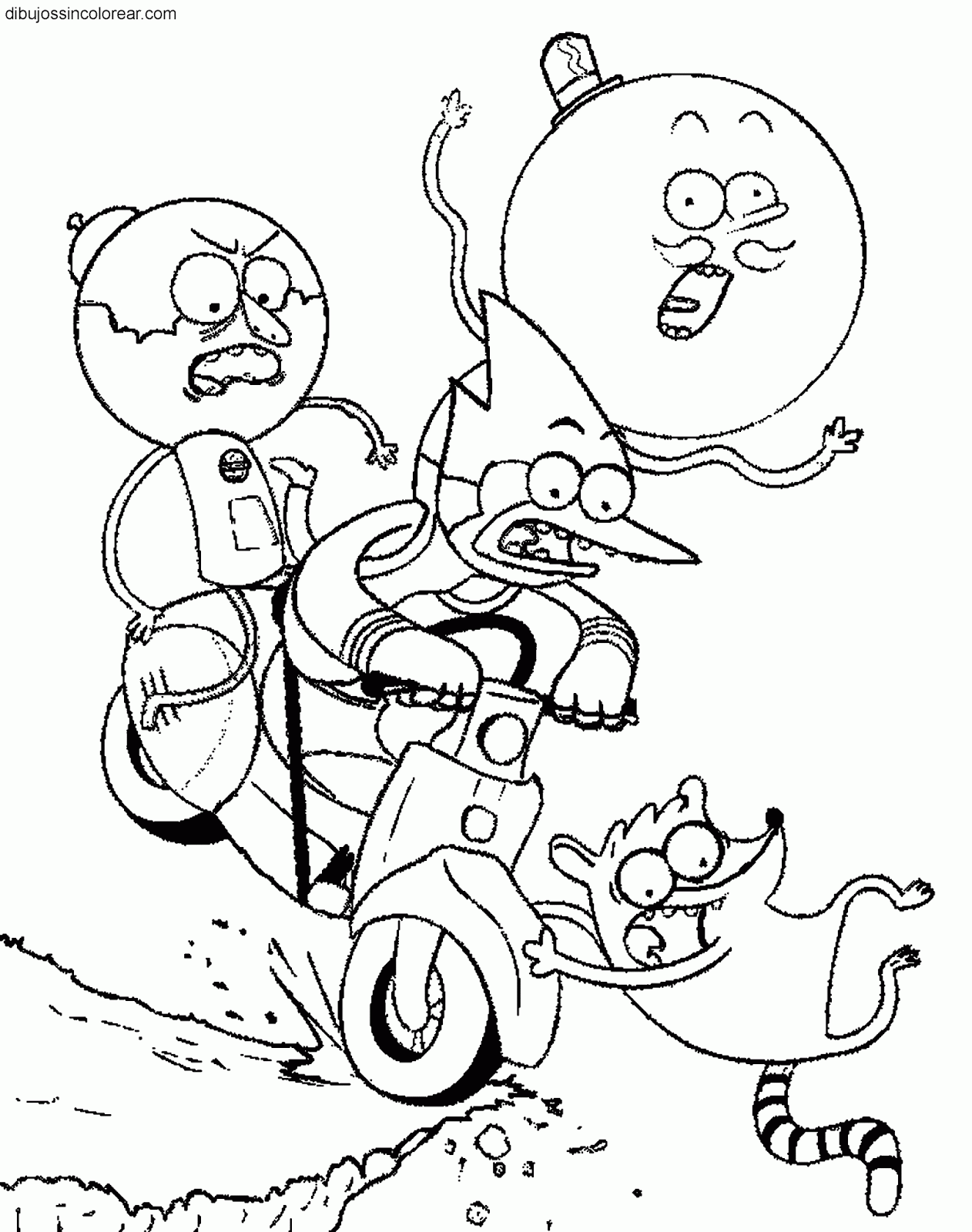 Colorea de azul la cola del que no esta montado en la motoTacha el gorro del que tiene la cabeza mas grandeDibuja unas gafas al que conduce la moto.Dibuja cuatro rayas en la rueda delantera de la moto.Dibuja un globo en la mano derecha al que levanta las manos.Pinta de negro los dientes del que va sentado delante en la moto.Resuelve estos problemasEstas en el colegio y un compañero empieza a insultarte y a decirte que te va a pegar. ¿Cómo podemos resolver este problema?Solución 1:Consecuencias positivas:Consecuencias negativas:Solución 2:Consecuencias positivas:Consecuencias negativas:Solución 3:Consecuencias positivas:Consecuencias negativas:Tu madre te dice que te pongas a hacer los deberes pero no te apetece porque estás jugando a un videojuego. ¿Cómo podemos resolver este problema?Solución 1:Consecuencias positivas:Consecuencias negativas:Solución 2:Consecuencias positivas:Consecuencias negativas:Solución 3:Consecuencias positivas:Consecuencias negativas: